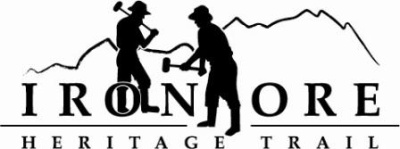 102 W. Washington Suite 232
Marquette, MI 49855
906-235-2923
ironoreheritage@gmail.comIRON ORE HERITAGE RECREATION AUTHORITY
DRAFT BOARD MEETING MINUTES OF JULY 22, 2020 ROLL CALL – Don Britton, Chair, Chocolay Township; Glenn Johnson, Vice Chair/Secretary, Marquette Township; Lauren Luce, Treasurer, Marquette County; Al Reynolds, Executive Committee At Large Member, Negaunee Township; Bob Hendrickson, Negaunee; Dawn Hoffman, Tilden Township
Excused Absence:  Jim Brennan, Republic; Nick Leach, Marquette; Larry Bussone, Ishpeming
Guests:  Bob Varda, Kathy Peters, Rob Katona
Staff: Carol Fulsher
PUBLIC COMMENT (Agenda Items – Limit to three minutes) – Bob Varda inquired about ORV trail into Marquette.
APPROVAL OF CONSENT – Hoffman motioned to approve consent agenda; Reynolds seconded.  Consent agenda included June meeting minutes; June balance sheet showing assets of $680,319; liabilities of $70,654 and total equity of $609,665; June profit/loss showing June income of $334.73, expenses of $34,019.25 for net loss of $42,765.72.  YTD net income of $147,992.84; Q2 budget v actual showing income at 1.24% (due to grants not hitting correctly); expenses at 28% of budget and income at 33%.  YTD shows total income at 85%; total expenses at 39%. June general ledger showing checks written from 1078 to 1095; and July bills to be paid totaling $114,820.46.  Vote and motion carried. 
APPROVAL OF AGENDA – Johnson motioned to approve the agenda as presented; Reynolds seconded motion.  Vote and motion carried.
OLD BUSINESSMichigan Grant UpdatesNegaunee Township Trailhead project – Waiting for preliminary scoresIshpeming/Negaunee Lighting – Waiting for preliminary scoresWeather Shelters/Fishing Piers Grant Amendment – Bill Sanders working on bid documents.   Carp River Kiln Project Wrap Up – Fulsher working on MJ ad providing recognition to all who worked on or funded project.  Reynolds motioned to purchase ½ page b/w for $1005 and include donors $100 and up, Hoffman seconded motion. Vote and motion carried. ORV Grant Work 2020 – Parking lot on Stoneville is done.  Gravel/grading work should be done shortly. 2020 Maintenance List and Updates - Fulsher noted updates on trail work list.  All that are bold are still to be done. Also noted there will be a MJ story on Heritage Trail maintenance methods.Lake Superior Shoreline Erosion Bids Out – Bids went out and are due July 28.  Five sites with priorities listed in bid. Highest priorities to get awarded first if bids come in higher than the amount of money we have.  Thus far, we have $110,000 RIF grant, $50K snowmobile grant, and $50K among IOHT, Chocolay Township and City of Marquette for $210K. Project must be completed by September 30. Also, Michigan Trails and Greenways will add this project to their virtual Michigan event week whereby donors can provide money to special projects.  It’s new this year.2019 Audit Approval – Hoffman motioned to accept the 2019 audit; Johnson seconded motion.  Vote and motion carried.NEW BUSINESSSelling logo items, etc ourselves – Since there have been no events this year, we have not been able to get out and sell our logo items. Fulsher wanted to get input on ways to accept credit cards for online purchasing and at events or other areas.  Luce will follow up with ways the Perkins Park takes cards.Trail counts – Trail counts as of July 7 show trail counts way up in 2020.  Over 45,620 per date at Bayou Bridge and 30,525 in Negaunee which are higher than total 2019 counts. 2021 Priorities for Budgeting – Fulsher noted that she likes to start budgeting process and would like input on priorities for 2021.  We have two grants into State but may not be able to start both in 2021 should we get both.  Would like to start on Negaunee Township asap though.  Requesting input on board priorities.  Suggested a drive thru might be in order again.  She suggested adding aggregate in Tilden and Republic as well as possible art installation.Stabiles Artwork Request – the Stabiles donated artwork from Perkins Restaurant to us.  It was supposed to go to Ishpeming’s new pavilion, but only parts of it were used.  The Stabiles would like to see it up somewhere.  Put on agenda in August to provide ideas. Possibly Negaunee pavilion or Negaunee Township trailhead. It consists of a large furnace replica and wood timbers with metal cutouts representing mining and logging workers. ADMINISTRATOR REPORT – Fulsher noted that she had two requests for Native American Representation on the trail:  kiln site and somewhere in Negaunee.  Will put on agenda next month. MLive is doing a photo shoot of the trail. Asked if we should add dogs on leash signs on trail and notified she will be on vacation next week.BOARD COMMENT – Don notified that Holli Forest Products began the timber cutting project in Negaunee. Will take three weeks.  Additional patch work required in Negaunee next to the r/r tie area.  PUBLIC COMMENT – Rob Katona notified that additional grading will happen on trail west of FO to FAB.  Inquired about fencing at wetlands.  Also will follow up on the ORV trail crossing with Canadian National. 
Luce suggested contacting NTN about their dog signage and maintenance plan.ADJOURNMENT   - Hoffman motioned to adjourn meeting at 5:30 pm; Reynolds seconded motion.  Vote and motion carried. 

